بسمه تعاليبرگ درخواست معافيت تحصيليمعاونت وظيفه عمومي فرماندهي انتظامي استان/شهرستان آذربایجان غربیسلام عليکم	با احترام، به آگاهي مي رساند جناب آقاي                                                  فرزند                                  به شماره دانشجویی                            داراي کد ملي                              متولد                     از طریق آزمون سراسری سال 1398 در مقطع                 رشته                                         در اين دانشگاه پذيرفته شده و ثبت نام اوليه براي شروع به تحصيل از تاريخ 1/7/1398 صورت گرفته است. خواهشمند است دستور فرماييد در خصوص ثبت نام قطعي ايشان اعلام نظر نموده و در صورت داشتن شرایط ادامه تحصیل، نسبت به صدور معافیت تحصیلی نیز اقدام نمایند. در ضمن، مدرک تحصیلی نامبرده در زمان ثبت نام، یکی از موارد زیر می باشد. دیپلم یا پیش دانشگاهیالف- دیپلم                                                              ب- پیش دانشگاهی2- فارغ التحصیل دانشگاهی:3- دانشجوی انصرافی:							از طرف رئیس دانشگاه ارومیه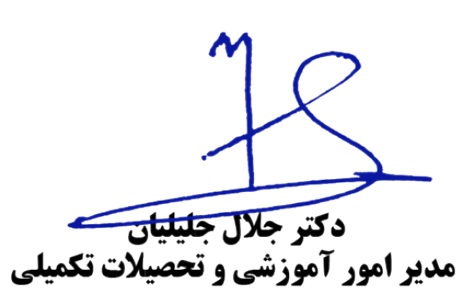 تاریخ اخذ دیپلم: نحوه اخذ دیپلم: حضوری     داوطلب آزاد رشته تحصیلی:تاریخ ترک تحصیل حضوری:تاریخ فراغت پیش دانشگاهی:نحوه اخذ پیش دانشگاهی: حضوری      داوطلب آزادرشته تحصیلی:تاریخ ترک تحصیل حضوری از پیش دانشگاهی:تاریخ شروع به تحصیل: تاریخ فراغت از تحصیل: مقطع تحصیلی:  رشته تحصیلی: دانشگاه محل تحصیل:1-تاریخ شروع به تحصیل:2-تاریخ انصراف از تحصیل:3-مقطع تحصیلی:4-رشته تحصیلی:5-دانشگاه محل تحصیل: